DOMANDA DI ISCRIZIONE                                                                         SCUOLA DELL’INFANZIA					          AL DIRIGENTE SCOLASTICO                                                                                       DELL’I.C. “SANTA MARGHERITA”                                                                     GIAMPILIERI - MESSINA_l_ sottoscritt ____________________________________________________________________________                                                                            (cognome e nome) nat___    a _________________________________________ il ___________________________________residente a ____________________________ Via ______________________________________________email ______________________________________ tel./cellulare__________________________________in qualità di  genitore/esercente la responsabilità genitoriale  tutore  affidatario,CHIEDEl’iscrizione dell’alunn _       ___________________________________________________(cognome e nome) a codesta scuola dell’infanzia ________________________________ per l’a. s. 20 __ -20__       (denominazione della scuola)chiede di avvalersi,sulla base del piano triennale dell’offerta formativa della scuola e delle risorse disponibili, del seguente orario: orario ordinario delle attività educative per 40 ore settimanali oppure orario ridotto delle attività educative con svolgimento nella fascia del mattino per 25 ore settimanali oppure orario prolungato delle attività educative fino a 50 ore alla settimanachiede altresì di avvalersi: dell’anticipo (per i nati entro il 30 aprile 2022) subordinatamente alla disponibilità di posti e alla precedenza dei nati che compiono tre anni entro il 31 dicembre 2021.In base alle norme sullo snellimento dell’attività amministrativa, consapevole delle responsabilità cui va incontro in caso di dichiarazione non corrispondente al vero,dichiara chel’alunn _      _____________________________________________________________________________   (cognome e nome)				(codice fiscale)- è nat_ a _______________________________________     il ____________________________________- è cittadino  italiano  altro (indicare nazionalità) ______________________________________________- è residente a ____________________________________ (prov. ) ________________________________- Via/piazza __________________________________n._____tel.__________________________________la propria famiglia convivente è composta, oltre all’alunn__, da:_____________________________    _______________________    ____________________________________________________    _______________________     ____________________________________________________    _______________________    _____________________________________________________   _______________________     _____________________________________________________   _______________________    ______________________________________________________  ________________________   _________________________         (cognome e nome)                           (luogo e data di nascita)                 (grado di parentela)Scelta per la RELIGIONE CATTOLICA                                     SI                                     NOè stato sottoposto alle vaccinazioni obbligatorie                           SI                                     NOData____________________                                          _________________________________________                                                                                         Firma di autocertificazione* (Legge127 del 1997,                                                                                                    d.P.R. 445 del 2000) da sottoscrivere al momento della                                                                                                   presentazione della domanda alla scuola)* Alla luce delle disposizioni del codice civile in materia di filiazione, la richiesta di iscrizione, rientrando nella responsabilità genitoriale, deve essere sempre condivisa dai genitori. Qualora la domanda sia firmata da un solo genitore, si intende che la scelta dell’istituzione scolastica sia stata condivisa.Il sottoscritto, presa visione dell’informativa resa dalla scuola ai sensi dell’articolo 13  del Regolamento (UE) 2016/679 del Parlamento europeo e del Consiglio del 27 aprile 2016 relativo alla protezione delle persone fisiche con riguardo al trattamento dei dati personali, nonché alla libera circolazione di tali dati, dichiara di essere consapevole che la scuola presso la quale il bambino risulta iscritto può utilizzare i dati contenuti nella presente autocertificazione esclusivamente nell’ambito e per i fini istituzionali propri della Pubblica Amministrazione (decreto legislativo 30.6.2003, n. 196 e successive modificazioni, Regolamento (UE) 2016/679).Data      			 Presa visione *                          __________________	____________________________________________________________________	__________________________________________________* Alla luce delle disposizioni del codice civile in materia di filiazione, la richiesta di iscrizione, rientrando nella responsabilità genitoriale, deve essere sempre condivisa dai genitori. Qualora la domanda sia firmata da un solo genitore, si intende che la scelta dell’istituzione scolastica sia stata condivisa. Dati anagrafici per gli organi collegialiPadre: _________________________________ nato a ______________________  il ___________________________Titolo di studio ______________________________ professione __________________________________________Email_______________________________________Madre: ________________________________ nata a  _____________________   il ___________________________Titolo di studio __________________________________ professione _______________________________________Email____________________________________________________________________ALLEGATO SCHEDA CModulo integrativo per le scelte degli alunni che non si avvalgono dell’insegnamento della religione cattolicaAllievo	 La scelta operata ha effetto per l’intero anno scolastico cui si riferisce.ATTIVITÀ DIDATTICHE E FORMATIVE	ATTIVITÀ DI STUDIO E/O DI RICERCA INDIVIDUALI CON ASSISTENZA DI PERSONALE DOCENTE	NON FREQUENZA DELLA SCUOLA NELLE ORE DI INSEGNAMENTO DELLA RELIGIONE CATTOLICA	(La scelta si esercita contrassegnando la voce che interessa)Firma:	 StudenteControfirma dei genitori/chi esercita la responsabilità genitoriale/tutore/affidatario, dell’alunno minorenne frequentanteun istituto di istruzione secondaria di II grado che abbia effettuato la scelta di cui al punto D), cui successivamente saranno chieste puntuali indicazioni per iscritto in ordine alla modalità di uscita dell’alunno dalla scuola, secondo quanto stabilito con la c.m. n. 9 del 18 gennaio 1991.Alla luce delle disposizioni del codice civile in materia di filiazione, la scelta, rientrando nella responsabilità genitoriale, deve essere sempre condivisa dai genitori. Qualora sia firmata da un solo genitore, si intende che la scelta sia stata comunque condivisa.Data 	N.B. I dati rilasciati sono utilizzati dalla scuola nel rispetto delle norme sulla privacy, previste dal d. lgs. 196 d.lgs. 2003 e successive modificazioni e dal Regolamento (UE) 2016/679 del Parlamento europeo e del Consiglio.DICHIARAZIONE LIBERATORIA ALL’UTILIZZO DEL SERVIZIO “G-SUITE EDUCATION” E ACCETTAZIONE DEL REGOLAMENTO D’USO DELLA PIATTAFORMAIl/La/I  sottoscritt _______________________________________________________________________________Genitori/tutore dell’alunna _______________________________________________________________________frequentante la classe ___________________ del plesso ________________________________________________dichiara di aver letto il regolamento d’uso della piattaforma G SUITE FOR EDUCATION  e pertantoACCONSENTEChe l’Istituto Comprensivo Statale “Santa Margherita” crei un account G-Suite for Education con estensione @icsantamargherita.edu.it al proprio/a figlio/a nonché l’utilizzo, da parte dell’alunno/a suindicato/a, della piattaforma G-Suite, gestita dall’Istituto Comprensivo Statale “Santa Margherita”.Inoltre, il/la/i sottoscritto/a/iDICHIARA/DICHIARANODi conoscere ed accettare le regole d’uso della piattaforma Google G-Suite;Di conoscere ed accettare il Regolamento di utilizzo “G-Suite”;Di essere a conoscenza che il servizio è inteso come supporto alla didattica ed ai servizi correlati con le attività scolastiche in generale e che, pertanto, l’account creato dovrà essere utilizzato solo ed esclusivamente per tali fini.Di conoscere ed accettare il divieto di utilizzo della piattaforma per gestire dati e comunicazioni a carattere personale;Di essere a conoscenza che, l’Amministratore di sistema, in caso di violazione delle norme stabilite dal Regolamento di utilizzo “G-Suite” potrà sospendere l’account dell’utente o revocarlo definitivamente senza alcun preavviso e senza alcun addebito a suo carico e fatta salva ogni altra azione di rivalsa nei confronti dei responsabili di dette violazioni.Luogo _________________________________________  data ________________________Firma dei genitori    ________________________________    _________________________________________In caso di firma di un solo genitoreIl  sottoscritto, consapevole delle conseguenze amministrative e penali per chi rilasci dichiarazioni non corrispondenti a verità, ai sensi del DPR 445/2000, dichiara di aver effettuato la sottoscrizione in osservanza delle disposizioni sulle responsabilità genitoriale di cui agli artt. 316,337 ter e 337 quater del codice civile, che richiedono il consenso di entrambi i genitori.Firma ____________________________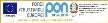 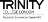 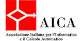 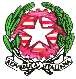 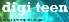 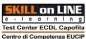 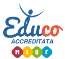 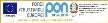 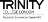 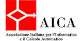 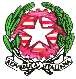 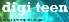 ISTITUTO COMPRENSIVO “SANTA MARGHERITA”                          Via Pozzo - 98142 Giampilieri Superiore (ME)  Tel. 0903695987 -  090/610106C. F. 97110520836 - Cod. Mecc. MEIC8AD002 –                                       e-mail: meic8AD002@istruzione.it - meic8ad002@pec.istruzione.it                     Patto di corresponsabilità (Art.3 DPR 235, 21-11-2007)IL GENITORE/AFFIDATARIO E IL DIRIGENTE SCOLASTICO-	VISTO il D.P.R. n. 249/1998;VISTO l’Art. 3 del DPR 235/2007;Visto il D.M. n.5843/A3 del 16 ottobre 2006 Linee d’indirizzo sulla cittadinanza democratica e legalitàVISTA la comunicazione del MIUR prot. N. 3602/PO del 31/07/08;VISTI il Regolamento d’istituto, il Piano Triennale dell’Offerta Formativa, e qualsiasi altro documento programmatico contenente una o più sezioni nelle quali sono esplicitati i diritti e doveri dei genitori / affidatari, diritti e doveri degli alunni e diritti e doveri degli operatori scolastici;VISTA la normativa vigente in materia di Cyberbullismo e di Tutela della privacy;VISTA le Linee Guida del Ministero dell’Istruzione in materia di ripresa delle attività didattiche post-emergenza Covid 19Premesso cheLa scuola è l’ambiente educativo e di apprendimento in cui si promuove la formazione di ogni alunno attraverso l’interazione sociale in un contesto relazionale positivo. La condivisione delle regolepuò avvenire solo con una fattiva ed efficace collaborazione con la famiglia. La scuola, pertanto, perseguirà costantemente l’obiettivo di costruire un’alleanza educativa con i genitori, riconoscendo i reciproci ruoli e supportandosi vicendevolmente nelle comuni finalità educative.Preso atto che:la formazione e l’educazione sono processi complessi e continui che richiedono la cooperazione, oltre che dello studente, della scuola, della famiglia e dell’intera comunità scolastica; La scuola non è soltanto il luogo in cui si realizza l’apprendimento, ma una comunitàorganizzata dotata di risorse umane, materiali e immateriali, che necessitano di interventi complessi di gestione, ottimizzazione, conservazione, partecipazione e rispetto dei regolamenti;SOTTOSCRIVONO IL SEGUENTE PATTO EDUCATIVO DI CORRESPONSABILITÀ:L’Istituzione scolastica si impegna a:offrire un ambiente –reale e virtuale- favorevole all’apprendimento e alla crescita della persona, con iniziative rivolte al benessere e alla tutela della salute degli studentifavorendo il processo di formazione di ciascuno studente, nel rispetto dei suoi ritmi di apprendimento;consapevole che il “rischio zero” non esiste, offrire un ambiente sicuro dal punto di vista sanitario compatibilmente con le risorse disponibili e per quanto di propria competenza nel rispetto delle direttive, linee guida e normativa emanate dagli organi competenti in materia di emergenza sanitaria da Covid19;fornire una formazione culturale di alto livello fatta di saperi e competenze, aperta alla pluralità delle idee, rispettosa dell’identità di ciascuno studente;perseguire il successo scolastico e formativo degli studenti, offrendo iniziative concrete per il recupero, promuovendo il merito e valorizzando l’eccellenza, anche con percorsi personalizzati;garantire valutazioni trasparenti, tempestive e motivate e mantenere un costante rapporto con le famiglie, anche attraverso il registro elettronico;offrire iniziative in presenza e a distanza concrete per il recupero di situazioni di ritardo e di svantaggio, al fine di favorire il successo formativo e combattere la dispersione scolastica oltre a promuovere il merito ed incentivare le situazioni di eccellenza;esprimere con chiarezza l’offerta formativa ed esplicitare, tramite il personale docente, i percorsi didattici e le relative finalità, gli obiettivi e i criteri di valutazione;organizzare forme di incontro collettivo ed individuale anche in remoto con i docenti tali da soddisfare le esigenze organizzative e lavorative delle famiglie, fissando gli incontri stessi in fasce orarie e con modalità adeguate;favorire forme di organizzazione quali il comitato dei genitori e promuovere incontri tra gli stessi e specialisti laddove esistano le necessità e/o un interesse specifico;aprire la scuola e i suoi spazi, anche in remoto, nelle forme e nei limiti previsti dalla normativa, per favorire gli incontri tra i genitori e per iniziative promosse dagli stessi che abbiano contenuti e finalità omogenei a quelli della scuola;dare la massima diffusione e trasparenza ad ogni tipo di comunicazione/informazione (circolari, note, disposti, direttive, linee guida, vademecum ecc), mediante pubblicazione sul sito web della scuola;intraprendere azioni di istruzione e formazione anche da remoto tese alla promozione di comportamenti consapevoli improntati alla legalità, al senso critico e allo sviluppo della persona umana anche nell’ottica dello sviluppo sostenibile, al fine di prevenire azioni – da parte degli studenti - in contrasto con le regole del viverecivile, del rispetto della diversità in ogni sua forma, della Legge, dell’ambiente e, in modo particolare, in contrasto al cyberbullismo e alla violazione della privacy e alle varie forme di discriminazione;intraprendere azioni di istruzione e formazione digitale integrata a supporto della didattica in presenza secondo l’offerta formativa d’Istituto;intraprendere azioni di formazione e aggiornamento del personale tutto in tema di competenze informatiche al fine di implementare e consolidare pratiche didattiche a supporto della didattica digitale integrata (DaD).La studentessa/lo studente si impegna a:prendere coscienza dei propri diritti-doveri, esplicitati nel Regolamento d’Istituto, rispettando la scuola intesa come insieme di persone, ambienti e attrezzature;rispettaretutta la normativa vigente in tema di emergenza sanitaria da contagio  Covid19 e di rispettare pedissequamente le relative direttive impartite e disposte anche dalla scuola (Protocollo Covid-19);mantenersi responsabilmente e autonomamente informata/o in merito alle sopraggiunte variazioni disposizioni normative e dirigenziali mediante la consultazione periodica e sistematica sul sito web della scuola;comunicare tempestivamente alla scuola le variazioni del proprio stato di salute che potrebbero riferirsi ad un contagio da Covid19 (febbre, raffreddore,  congiuntivite, tosse ecc.) per permettere l’attuazione del previsto protocollo e scongiurare il pericolo di contagio di massa;intraprendere un percorso di potenziamento della propria autonomia e del proprio senso di responsabilità nei confronti del processo di apprendimento e di crescita personale;prendere coscienza del ruolo formativo della valutazione intesa non tanto come fine ultimo dell’apprendimento ma come il bilancio intermedio e finale del processo di formazione in chiave orientativa e migliorativa;mettere in atto comportamenti rispettosi delle regole del vivere civile, del vivere in situazione di emergenza sanitaria e, in particolare, del vivere a scuola, – anche nelle attività in didattica digitale integrata (DaD) - evitando ad esempio, comportamenti colposi o dolosi anche in merito all’esecuzione di verifiche scritte/pratiche/orali (anche a distanza), al rispetto del diritto d’autore, assenze strategiche e ingiustificate; l’uso dello smartphone ecc. come da Regolamento d’Istituto;utilizzare i dispositivi elettronici a supporto della didattica, in comodato o personali, in modo corretto nel rispetto della Legge evitando azioni lesive della privacy e della dignità dell’altro riconducibili al cyberbullismo ed al bullismo in generale;rispettare i tempi programmati, concordati con i docenti, per il raggiungimento del proprio curricolo, impegnandosi in modo responsabile nell’esecuzione dei compiti richiesti;accettare, rispettare e aiutare gli altri e i diversi da sé, impegnandosi a comprendere le ragioni dei loro comportamenti;rispettare gli arredi della classe, le attrezzature dei laboratori, la palestra e tutti i locali dell’istituto. Nel caso in cui qualcosa dovesse subire danni il responsabile dovrà risarcire la scuola, se invece il responsabile non sarà individuato il risarcimento riguarderà tutti gli alunni della classe.La famiglia si impegna a:intraprendere azioni educative e formative tese alla promozione da parte dei propri figli di comportamenti consapevoli improntati alla legalità, al senso critico e allo sviluppo della persona umana, al fine di prevenire azioni in contrasto con le regole del vivere civile, del vivere a scuola, del rispetto della diversità, della Legge ed in modo particolare, azioni che rientrano nel cyberbullismo e tese alla violazione della privacy;monitorare sistematicamente e quotidianamente, prima che vadano a scuola, lo stato di salute dei propri figli e nel caso di sintomatologia riferibile a contagio da Covid19 (febbre, raffreddore, congiuntivite, tosse ecc.), tenerli a casa e informare immediatamente il proprio medico di base seguendone le indicazioni e le disposizioni;recarsi immediatamente a scuola e riprendere il figlio/a in caso di manifestazione improvvisa di sintomatologia riferibile a contagio da Covid19 nel rispetto del protocollo disposto da Servizio di Prevenzione e Protezione della scuola;tenersi informata costantemente riguardo alle iniziative della scuola, anche tramite contatto con i rappresentanti di classe ma soprattutto mediante una consultazione quotidiana e sistematica del sito web della scuola;supportare e sostenere l’acquisizione dell’autonomia personale e del senso di responsabilitàdei propri figli nel percorso di crescita personale e nel processo di apprendimento;collaborare fattivamente con la scuola e in particolare con il personale docente nel rispetto delle competenze di ciascuno e dei reciproci ruoli;partecipare con regolarità alle riunioni ed ai colloqui individuali anche a distanza;promuovere il corretto utilizzo a scuola e fuori scuola dei dispositivi elettronici in dotazione ai propri figli, esercitando la propria funzione educativa coerentemente con le azioni messe in atto dall’Istituto;contribuire alla realizzazione e all’arricchimento dell’offerta formativa con una partecipazione attiva ed eventualmente con proposte e suggerimenti;presentare, discutere e condividere con i propri figli il patto educativo sottoscritto con l’Istituzione scolastica;Il genitore, sottoscrivendo l’istanza d’iscrizione, assume impegno:ad osservare le disposizioni contenute nel presente patto di corresponsabilità e nei documenti qui richiamati;a far rispettare l’osservanza da parte dell’alunna/o;accettare il Piano dell’Offerta Formativa della scuola.Il dirigente scolastico, in quanto legale rappresentante dell’istituzione scolastica e responsabile gestionale, assume impegno affinché i diritti degli studenti e dei genitori richiamati nel presente patto siano pienamente garantiti.Il genitore/affidatario, nel sottoscrivere il presente patto è consapevole che:le infrazioni da parte dell’alunna/o possono dar luogo a sanzioni disciplinari, nonché alla segnalazione alla competente autorità giudiziaria se le infrazioni si configurano come ipotesi di reato, atto dovuto da parte di qualsiasi pubblico ufficiale Dirigente Scolastico, docenti e personale ATA nell’esercizio delle proprie funzioni;nell’eventualità di danneggiamenti o lesioni a persone la sanzione è ispirata al principio della riparazione del danno (Art. 4, comma 5 del DPR 249/1998, come modificato dal DPR 235/2007);il regolamento d’istituto disciplina le modalità d’irrogazione delle sanzioni disciplinari e d’impugnazione.In caso di parziale o totale inosservanza dei diritti-doveri previsti o implicati nel presente patto si attua la seguente procedura amministrativa:segnalazione di inadempienza: tramite “avviso” se prodotta dalla scuola, “reclamo” se prodotta dallo studente o dal genitore/affidatario; tanto gli avvisi che i reclami possono essere prodotti in forma orale che scritta;accertamento: una volta prodotto l’avviso, ovvero il reclamo, ove la fattispecie segnalata non risulti di immediata evidenza, il ricevente è obbligato a esperire ogni necessario accertamento o verifica circa le circostanze segnalate;ripristino: sulla base degli accertamenti di cui alla precedente lettera “b”, il ricevente, in caso di riscontro positivo, è obbligato ad intraprendere ogni opportuna iniziativa volta ad eliminare o ridurre la situazione di inadempienza e le eventuali conseguenze;informazione: il ricevente è obbligato ad informare l’emittente tanto sugli esiti degli accertamenti che sulle eventuali misure di ripristino adottate.DPR 235/2007, Art. 3.Patto educativo di corresponsabilità e giornata della scuolaDopo l'Articolo 5 del decreto del Presidente della Repubblica 24 giugno 1998, n. 249, è inserito il seguente: “Art. 5-bis (Patto educativo di corresponsabilità)Contestualmente all'iscrizione alla singola istituzione scolastica, è richiesta la sottoscrizione da parte dei genitori e degli studenti di un Patto educativo di corresponsabilità, finalizzato a definire in maniera dettagliata e condivisa diritti e doveri nel rapporto tra istituzione scolastica autonoma, studenti e famiglie.I singoli regolamenti di istituto disciplinano le procedure di sottoscrizione nonché di elaborazione e revisione condivisa, del patto di cui al comma 1.Nell'ambito delle prime due settimane di inizio delle attività didattiche, ciascuna istituzione scolastica pone in essere le iniziative più idonee per le opportune attività di accoglienza dei nuovi studenti, per la presentazione e la condivisione dello statuto delle studentesse e degli studenti, del piano dell'offerta formativa, dei regolamenti di istituto e del patto educativo di corresponsabilità."Cognome e nome studente:  	Classe:  	Firmagenitore 	Firmastudente 	NOTA: La dichiarazione non è soggetta ad autentica di firma e dev’essere sottoscritta dall’interessato in presenza del dipendente addetto a ricevere la documentazione ovvero sottoscritta ed inviata, unitamente a copia fotostatica non autenticata di un documento d’identità del dichiarante (Art. 38 del D.P.R. n.445/2000).